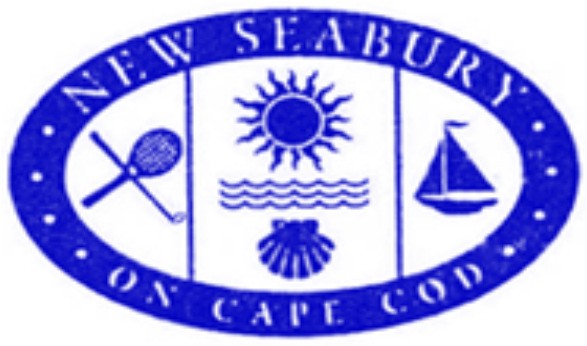 Women’s Club of New SeaburyMarch/April 2017Looking Back…….While the club has been a bit dormant for the winter, behind the scenes the Board has been very busy. Checks were disbursed to our beneficiaries; a Nominating Committee was formed to find a slate of officers for our upcoming election; the Program Committee was cre- ating and firming up dates for our calendar year.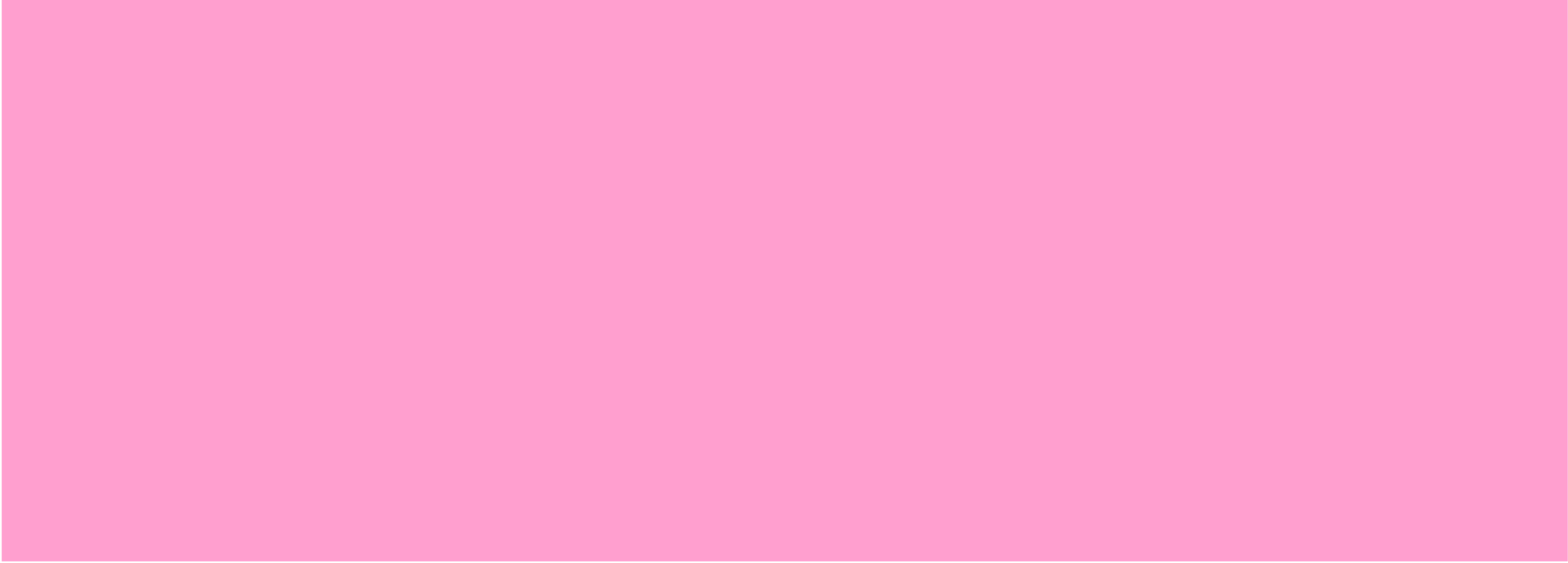 Looking Ahead……There is an exciting program schedule on the following page of our monthly events. The kick-off for our season is our Spring into Spring luncheon at Bleu in Mashpee Com- mons. This will be on Tuesday, April 11 beginning at 11:45. Please see attached flyer and contact Kitty Gold at 508 –477-5106 with any questions.Website:	www.womensclubofnewseabury.com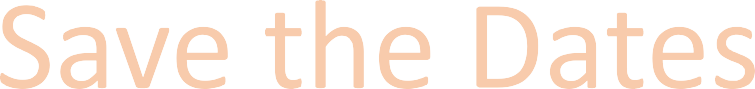 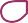 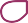 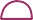 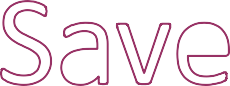 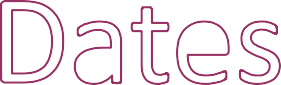 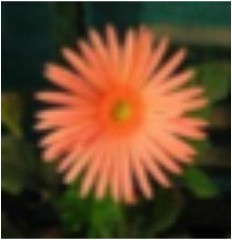 Tuesday, April  11	Luncheon at BleuTuesday, May 9	“ Inspector Gadget” Luncheon:Making life easier with an array of gadgets available for the kitchen. Eastman’s Home and Hardware kitchen supplies will demonstrate all the latest and greatest in what you need for your kitchen utensils.Wednesday, June 14	Cape Harmony LuncheonSinging A Cappella, this group of young women from around the country come to Cape Cod in the summer to entertain with many of our favorite oldies.July event	Theater night: to be announcedAugust event	Girls Night Out	Date to be announcedMargaritas, a Guitarist, and small plates to socialize and watch the sun setWednesday, September 13	Fashion Show LuncheonIrresistibles of Osterville will present trending Cape Cod fashions at the annual Fashion ShowWednesday, October 4	Bazaar and Auction**** Please note that Bazaar and Auction dates is one month earlier than usual, and on a Wednesday.Tuesday, November 14	Luncheon with Mashpee EMS Team.		“Do you know the steps to follow in the event of an emergency at your home? A possible heart attack? Choking?Tuesday, December 12	Luncheon for Giving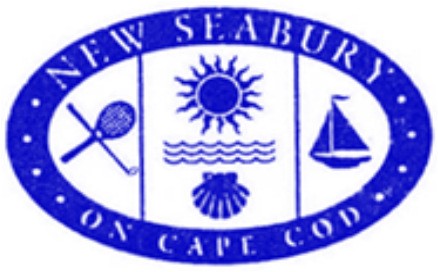 The Women’s Club of New Seabury cordially invites you toSpring into Spring!Tuesday, April 11, 2017Bleu Restaurant, Mashpee CommonsSocializing and check-in begin at 11:45am.Luncheon is served at 12:00pm.Payment of $25 per WCNS member / $25 per non-member must be received byApril 4 to confirm your reservation. Contact Kitty Gold at 508-477-5106 if you have questions. Please complete the re- ply slip below and return itand your payment to WCNS, P.O. Box 906, Mashpee, MA 02649.- - - - - - - - - - - - - - - - - - - - - - - - - - - - - - - - - - - - - - - - - - - - - - - - - - - -REPLY SLIP – Must be received by April 4Your name:	 		$25.00Your guest(s): 		$25.00 ppEntrée choices:#	Hazelnut Cranberry Chicken Salad on Croissant#	Salmon Paillard with Fingerling Potatoes#	Crepe (Chef's Choice)Please send this slip and your payment of $	(payable to WCNS) to WCNS, Post Office Box 906, Mashpee, MA 02649.SUMMER IS COMING,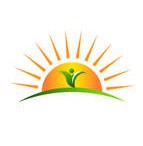 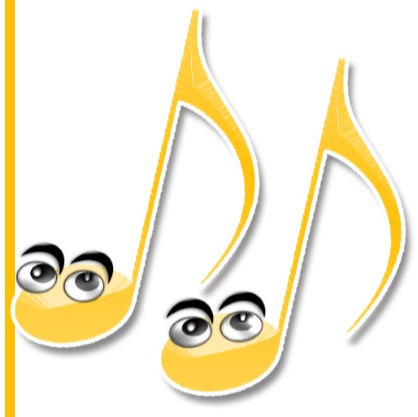 SO START IT WITH A  SONG.CAPE HARMONY,a group of women who come from around the country and SING A CAPPELLA  on  Cape  Cod each  summer.   They  perform  top  40’s  songs,  old-ies, and Cape Cod classics. This will be an unforgettable pro- gram of music.So mark your calendars for Wednesday, June 14 at the Poppy, and prepare to feel the sand in your feet, the wind in your hair, and a song in your  heart!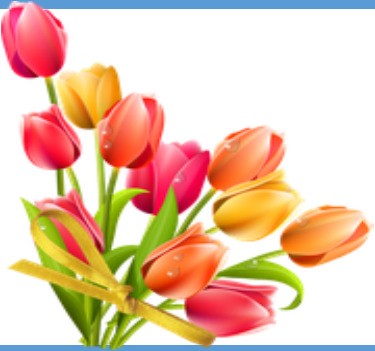 